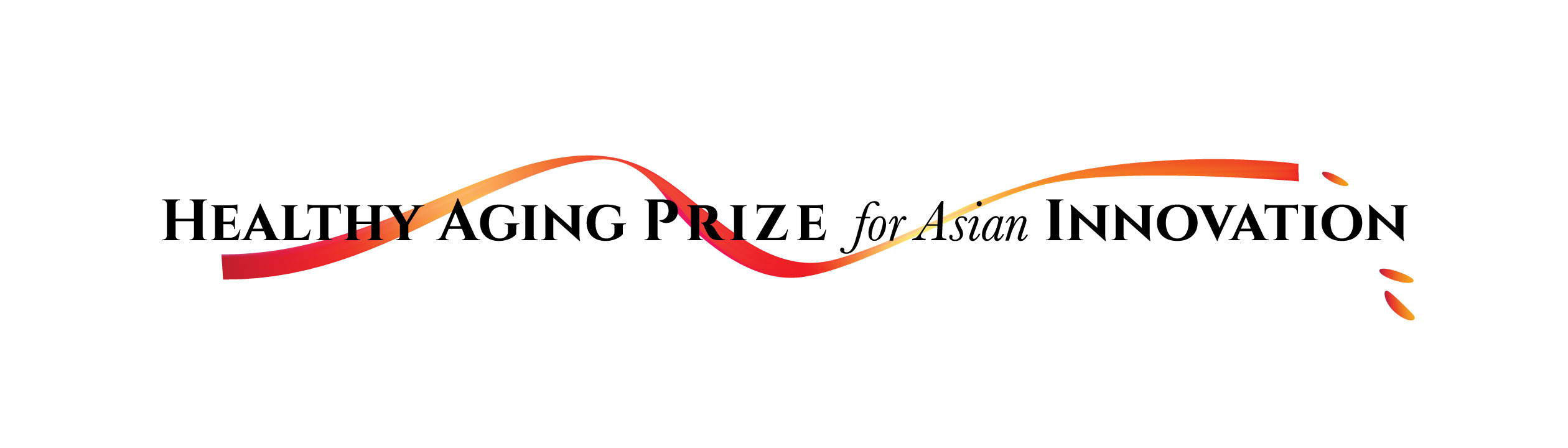 Application FormPart 1: Nominee Information (Required)Part 2: Innovation Information (Required)Part 3: Supplementary Section (Optional)Website Information:List any website that describes your innovation, URLs for media coverage of your innovation, social media, etc.Signature (Required):   I hereby certify that, to the best of my knowledge, the nominee meets all eligibility criteria and that the information contained herein is true, complete, and correct. I understand that if any of the information is later found to be untrue, the application will be removed from further consideration. Name of Innovation
This may be the name of a policy, product, program, or initiative, or in some cases it may be the organization name. Please put whichever is most appropriate.Name of Innovation
This may be the name of a policy, product, program, or initiative, or in some cases it may be the organization name. Please put whichever is most appropriate.CategoryCategoryPlease select the category that is most relevant to your innovation (select only one).  Technology & Innovation  Community Based Initiatives  Supporting Self-ReliancePlease select the category that is most relevant to your innovation (select only one).  Technology & Innovation  Community Based Initiatives  Supporting Self-RelianceAbout the NomineeAbout the NomineeOrganization*Name of Representative**TitleTel. NumberE-mail AddressOrganization Address* Indicate any organizations directly involved in creating and/or implementing the innovation that should be listed as awardees if the innovation is selected.* Indicate any organizations directly involved in creating and/or implementing the innovation that should be listed as awardees if the innovation is selected.** Indicate one person as the main contact for this application.** Indicate one person as the main contact for this application.About the Nominating Party (only if different)About the Nominating Party (only if different)NameAffiliation 
(list any relevant to the application)TitleTel. NumberE-mail AddressRelationship to the nomineeDescription (max. 300 words)Briefly describe the innovation. What challenge does it address and what is the significance of that issue for society? How is your innovation designed to address that issue?Implementation (max. 300 words)Describe the development and implementation of this innovation. Include any challenges that you needed to overcome in that process. Impact (max. 300 words)Please briefly describe the innovation’s impact and/or outcomes. Try to use specific examples or metrics where possible to demonstrate how the program benefits seniors, caregivers, and/or communities. Reason for Success (max. 300 words)Please describe the principles and factors that have contributed to the innovation’s success. 
—In responding, please think about lessons that others might learn from your innovation. Innovativeness (max. 200 words)What makes this program innovative? How does it differ from past approaches to the issue? Timeline (max. 200 words)Please provide a timeline for your innovation, including future plans. 
—Programs, services, and policies: indicate start date and duration (or expected duration)
—Products: indicate development timeframe and when it was or will be put on the marketBudget Information (max. 300 words)Please provide a brief description of the budget and the funding sources for the innovation.—Programs, services, and policies: outline the operating budget where appropriate
—Products: this may include initial research and development investments, information on product pricing, etc.
—If appropriate, applicants may submit a simplified budget for the program (budget can be submitted as an attachment)
—If you are unable to provide this information, please explain why.Relationship to Category (max. 200 words)How does the innovation relate to the award category selected in Part 1 of this form?Further Information About the Nominee (max. 200 words)In addition to the information above, is there anything else you feel is important for the selection committee to know about the organization or innovation? Supporting MaterialsApplicants are welcome to submit materials that will assist us in evaluating the innovation. Please submit no more than 10 pages total as supplementary materials.  Clearly note the name of the nominated innovation on any submissions.
—Supplementary materials may include, but are not limited to, the following: websites, photographs, print materials (brochures, fact sheets, flyers, etc.).—You may include supporting materials at the time of your submission of this form to ahwin@jcie.or.jpType name